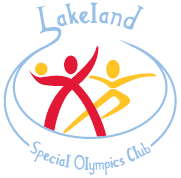 Lakeland Special Olympics Club aims to:provide high-quality sports training and competitive opportunities for people with an intellectual disabilityprovide a safe, secure and neutral environment for athletes, coaches and volunteers to participate in sporting pursuitsprovide a fun-filled and enjoyable training environment where athletes will be encouraged to develop their skills and abilities to their full potentialpromote social development through the medium of sport and maximise opportunities for social interaction on a club and interclub basisdevelop coaches and volunteers through appropriate training and educational courses thereby ensuring high-level coach and volunteer provision  engage in an inclusive partnership approach with statutory authorities and the voluntary sectorcreate a shared learning experience by engaging with local schools and colleges and harnessing necessary public support and goodwill.In achieving its aims, Lakeland Special Olympics Club holds true the values of: ensuring all persons are valued and treated in an equitable and fair manner regardless of ability, age, gender, social or ethnic background, religion  or political persuasionfair play, participation, best effort, enjoyment and participation proper standards of behaviour, discipline and conduct at all times by  athletes, coaches and volunteersensuring all persons are treated with respect and dignity and actions guided by what is best for the athletes in an open, honest and transparent mannerrecognising commitment and endeavours of coaches and volunteers whose contribution is essential in maintaining and developing club activitiesnurturing a club atmosphere that ensures athletes and family members feel welcomed and supported throughout all relevant activitiesadherence in all its practices to the code of ethics and good practice and relevant guidelines as established by the governing body of Special Olympics Ireland